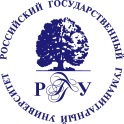 МИНОБРНАУКИ РОССИИФедеральное государственное бюджетное образовательное учреждение  высшего образования«Российский государственный гуманитарный университет»(РГГУ)ИНСТИТУТ ЭКОНОМИКИ, УПРАВЛЕНИЯ И ПРАВАЮРИДИЧЕСКИЙ ФАКУЛЬТЕТКафедра  уголовного  права и процессаСПИСОК ПРИМЕРНЫХ ТЕМ ВЫПУСКНЫХ КВАЛИФИКАЦИОННЫХ РАБОТПО ДИСЦИПЛИНАМ КАФЕДРЫПо направлению подготовки 40.03.01 – «Юриспруденция», квалификация (степень) «бакалавр»Москва  2018Кафедра уголовного права и процессаПРИМЕРНАЯ ТЕМАТИКА ВЫПУСКНЫХ КВАЛИФИКАЦИОННЫХ РАБОТ По направлению подготовки 40.03.01  – «Юриспруденция», квалификация (степень) «бакалавр»Дисциплина.№ Тематика дипломных работ.1. КриминологияЛичность преступника как объект профилактической деятельности органов внутренних дел.1. КриминологияМошенничество: уголовно-правовая и криминологическая характеристика.1. КриминологияВовлечение несовершеннолетнего в совершение преступления: уголовно-правовая и криминологическая характеристика.1. КриминологияПредупреждение и раскрытие преступлений, связанных с незаконным оборотом наркотиков.1. КриминологияОтветственность за убийство на почве семейных конфликтов.1. КриминологияПредупреждение преступлений против личности.1. КриминологияПредупреждение разбоев и грабежей в современных условиях.1. КриминологияПредупреждение бандитизма в современных условиях.1. КриминологияТипология личности преступника и мотивация преступного поведения.1. КриминологияКриминологическая характеристика личности сексуального преступника с психическими аномалиями.1. КриминологияПредупреждение сексуальных преступлений, совершенных лицами с психическими аномалиями.1. КриминологияКриминологическая характеристика профессиональной преступности.1. КриминологияЭволюция организованной преступности в России.1. КриминологияКриминологическая характеристика женской преступности.1. КриминологияПенитенциарная субкультура как криминогенный фактор.1. КриминологияКриминологические особенности и основы противодействия организованной преступности.1. КриминологияУголовно-правовые и криминологические аспекты борьбы с терроризмом 1. КриминологияПрофилактика преступности несовершеннолетних.1. КриминологияУголовно-правовые и криминологические аспекты борьбы с кражами в России.2. КриминалистикаКриминалистическая диагностика и ее место в теории и практике криминалистики2. КриминалистикаКриминалистическое учение о способе совершения преступления.2. КриминалистикаКриминалистическая характеристика преступлений и ее значение для теории и практики криминалистики.2. КриминалистикаИспользование криминалистической фотографии при производстве отдельных следственных действий.2. КриминалистикаПрименение видеозаписи при производстве отдельных следственных действий.2. КриминалистикаКриминалистическое исследование огнестрельного оружия.2. КриминалистикаКриминалистическое исследование холодного оружия.2. КриминалистикаКриминалистическое исследование рукописных документов.2. КриминалистикаРасследование преступлений с использованием возможностей современной габитоскопии. 2. КриминалистикаИспользование запаховых следов при расследовании преступлений.2. КриминалистикаМикрочастицы и их использование в расследовании преступлений.2. КриминалистикаСовременные возможности криминалистической регистрации в процессе расследования преступлений.2. КриминалистикаКриминалистическая тактика и ее значение при расследовании преступлений.2. КриминалистикаСледственная ситуация как информационно-познавательная система в деятельности по расследованию преступлений.2. КриминалистикаИспользование архивных уголовных дел при расследовании преступлений.2. КриминалистикаРеконструкция как тактический прием и условие проведения следственного эксперимента.2. КриминалистикаОсобенности тактики допроса иностранных граждан.2. КриминалистикаОрганизация и тактика предъявления для опознания.2. КриминалистикаПсихологические основы подготовки и проведения допроса.2. КриминалистикаТактика организации и производства контроля и записи переговоров.2. КриминалистикаТактика и технологии проверки показаний на месте совершения преступлений.2. КриминалистикаВзаимодействие следователя, оперативно-розыскных органов и экспертно-криминалистических подразделений в процессе раскрытия преступлений.2. КриминалистикаОсобенности расследования преступлений по горячим следам.2. КриминалистикаОсобенности расследования преступлений, совершенных организованными группами.2. КриминалистикаМетодика выявления и разоблачения инсценировок краж, грабежей и разбоев.2. КриминалистикаУбийства по найму: криминалистическая характеристика и особенности расследования.2. КриминалистикаКриминалистическая характеристика убийств и особенности их расследования в современных условиях.2. КриминалистикаКриминалистическая характеристика серийных убийств и особенности их расследования.2. КриминалистикаОсобенности расследования разбойных нападений в современных условиях.2. КриминалистикаОсобенности расследования грабежей в современных условиях.2. КриминалистикаОсобенности механизма совершения краж в современных условиях и их расследование.2. КриминалистикаОсобенности расследования преступлений, связанных с незаконным оборотом наркотиков.2. КриминалистикаКриминалистическая характеристика экономических преступлений и особенности их расследования.2. КриминалистикаСовременные виды мошенничества: механизмы совершения и особенности расследования.2. КриминалистикаКриминалистическая характеристика вымогательств и особенности их расследования.2. КриминалистикаДолжностные преступления: криминалистическая характеристика и особенности расследования.2. КриминалистикаОсобенности расследования дорожно-транспортных преступлений.2. КриминалистикаОсобенности расследования преступлений, связанных с нарушением техники безопасности.2. КриминалистикаОсобенности расследования преступлений в области компьютерных технологий.2. КриминалистикаОсобенности расследования преступлений, совершаемых несовершеннолетними.2. КриминалистикаОсобенности расследования экологических преступлений.2. КриминалистикаОсобенности расследования убийств, совершенных в условиях неочевидности.2. КриминалистикаИспользование криминалистических методов борьбы с преступностью в зарубежных странах.Уголовное правоУголовный закон как источник уголовного права России.Уголовное правоУголовная ответственность и ее основание.Уголовное правоДействие уголовного закона в пространстве.Уголовное правоВыдача преступников: международно-правовой и уголовно-правовой аспекты.Уголовное правоКлассификация преступлений и ее значение.Уголовное правоСостав преступления как основание уголовной ответственности.Уголовное правоОбъект преступления в российском уголовном праве.Уголовное правоОбъективная сторона преступления  в российском уголовном праве.Уголовное правоПричинная связь в уголовном праве.Уголовное правоПонятие и критерии невменяемости в уголовном праве России.Уголовное правоУголовная ответственность лиц с психическими расстройствами, не исключающими вменяемость.Уголовное право«Возрастная невменяемость» в российском уголовном праве: проблемы применения.Уголовное правоУголовно-правовая характеристика специального субъекта преступления.Уголовное правоСубъективная сторона как элемент состава преступления.Уголовное правоСубъективное и объективное вменение в российском уголовном праве.Уголовное правоОшибка и ее уголовно-правовое значение.Уголовное правоНеобходимая оборона как обстоятельство, исключающее преступность деяния.Уголовное правоКрайняя необходимость как обстоятельство, исключающее преступность деяния.Уголовное правоФизическое или психическое принуждение как обстоятельство, исключающее преступность деяния.Уголовное правоОбоснованный риск как обстоятельство, исключающее преступность деяния.Уголовное правоНеоконченное преступление: особенности квалификации и ответственности.Уголовное правоСтадии преступления в российском уголовном праве.Уголовное правоСоучастие в преступлении по уголовному праву Российской Федерации.Уголовное правоВиды соучастников и особенности их ответственности в российском уголовном праве.Уголовное правоУголовно-правовое значение множественности преступлений.Уголовное правоПонятие наказания в российском уголовном праве.Уголовное правоСистема наказаний в российском уголовном праве.Уголовное правоОбщие начала назначения наказания в российском уголовном праве.Уголовное правоОсвобождение от уголовной ответственности: понятие, виды и основания.Уголовное правоОсвобождение от наказания: понятие, виды и основания.Уголовное правоИнститут условного осуждения: законодательное регулирование и проблемы применения.Уголовное правоУголовно-правовая природа принудительных мер медицинского характера и порядок их назначения.Уголовное правоИнститут судимости: общеправовое и уголовно-правовое значение.Уголовное правоИнститут пробации в уголовном праве зарубежных государств.Уголовное правоУголовно-правовая ответственность за убийство.Уголовное правоУголовно-правовая ответственность за убийство, совершенное в состоянии аффекта.Уголовное правоУголовно-правовая ответственность за убийство, совершенное при превышении пределов необходимой обороны.Уголовное правоУголовно-правовая ответственность за умышленное причинение тяжкого вреда здоровью.Уголовное правоУголовно-правовая ответственность за похищение человека.Уголовное правоУголовно-правовая ответственность за незаконное лишение свободы.Уголовное правоУголовно-правовая ответственность за изнасилование.Уголовное правоУголовно-правовая ответственность за нарушение тайны переписки, телефонных переговоров, почтовых, телеграфных или иных сообщений.Уголовное правоУголовно-правовая ответственность за вовлечение несовершеннолетних в совершение преступления.Уголовное правоУголовно-правовая ответственность за кражу.Уголовное правоУголовно-правовая ответственность за мошенничество.Уголовное правоУголовно-правовая ответственность за присвоение или растрату.Уголовное правоУголовно-правовая ответственность за разбой.Уголовное правоУголовно-правовая ответственность за грабеж.Уголовное правоУголовно-правовая ответственность за вымогательство.Уголовное правоУголовно-правовая ответственность за неправомерное завладение автомобилем или иным транспортным  средством без цели хищения.Уголовное правоУголовно-правовая ответственность за незаконное предпринимательство.Уголовное правоУголовно-правовая ответственность за незаконное получение кредита.Уголовное правоУголовно-правовая ответственность за изготовление, хранение, перевозку или сбыт поддельных денег или ценных бумаг.Уголовное правоУголовно-правовая ответственность за преднамеренное банкротство.Уголовное правоУголовно-правовая ответственность уклонение от уплаты налогов и (или) сборов с физического лица.Уголовное правоУголовно-правовая ответственность за террористический акт.Уголовное правоУголовно-правовая ответственность за захват заложника.Уголовное правоУголовно-правовая ответственность за бандитизм.Уголовное правоУголовно-правовая ответственность за организацию преступного сообщества (преступной организации) или участие в нем (ней)Уголовное правоУголовно-правовая ответственность за хулиганство.Уголовное правоУголовно-правовая ответственность за  незаконный оборот оружияУголовное правоУголовно-правовая ответственность за незаконный оборот наркотических средств и психотропных веществУголовное правоУголовно-правовая ответственность за нарушение правил дорожного движения и эксплуатации транспортных средств.Уголовное правоУголовно-правовая ответственность за преступления сфере компьютерной информации.Уголовное правоУголовно-правовая ответственность за преступления против основ конституционного строя и безопасности государстваУголовное правоУголовно-правовая ответственность за злоупотребление должностными полномочиями.Уголовное правоУголовно-правовая ответственность за превышение должностных полномочий.Уголовное правоУголовно-правовая ответственность за взяточничество.Уголовное правоУголовно-правовая ответственность за посягательство на жизнь лица, осуществляющего правосудие или предварительное расследование.Уголовное правоУголовно-правовая ответственность за незаконное задержание, заключение под стражу или содержание под стражей.Уголовное правоУголовно-правовая ответственность за побег из места лишения свободы, из-под ареста или из-под стражи.Уголовное правоУголовно-правовая ответственность за дезорганизацию нормальной деятельности учреждений, обеспечивающих изоляцию от общества.Уголовное правоУголовно-правовая ответственность за посягательство на жизнь сотрудника правоохранительного органа.Уголовное правоУголовно-правовая ответственность за подделку, изготовление или сбыт поддельных документов, государственных наград, штампов, печатей, бланковУголовное правоУголовно-правовая ответственность за уклонение от прохождения военной и альтернативной гражданской службы.Уголовное правоУголовно-правовая ответственность за наемничество.4.Уголовно-исполнительное правоРоссийская уголовно-исполнительная система и её составные элементы.4.Уголовно-исполнительное правоПравовое положение лиц, отбывающих наказание.4.Уголовно-исполнительное правоШтраф как вид уголовного наказания в Российской Федерации.4.Уголовно-исполнительное правоОбязательные работы как вид уголовного наказания в Российской Федерации.4.Уголовно-исполнительное правоИсправительные работы как вид уголовного наказания в Российской Федерации.4.Уголовно-исполнительное правоЛишение свободы как вид уголовного наказания в Российской Федерации.4.Уголовно-исполнительное правоУчреждения и органы, исполняющие наказания, связанные с изоляцией от общества.4.Уголовно-исполнительное правоПожизненное лишение свободы как вид уголовного наказания в Российской Федерации.4.Уголовно-исполнительное правоПравовое регулирование воспитательного воздействия в местах лишения свободы. 4.Уголовно-исполнительное правоПравовое регулирование труда осужденных к лишению свободы.4.Уголовно-исполнительное правоОбщеобразовательное и профессиональное обучение осужденных к лишению свободы.4.Уголовно-исполнительное правоМеры поощрения, применяемые к осужденным к лишению свободы.4.Уголовно-исполнительное правоМеры взыскания, применяемые к осужденным к лишению свободы.4.Уголовно-исполнительное правоПорядок и условия отбывания наказания в колониях-поселениях.4.Уголовно-исполнительное правоПорядок и условия отбывания наказания в колониях общего режима.4.Уголовно-исполнительное правоПорядок и условия отбывания наказания в колониях строгого режима.4.Уголовно-исполнительное правоПорядок и условия отбывания наказания в колониях особого режима.4.Уголовно-исполнительное правоПорядок и условия отбывания наказания в тюрьмах.4.Уголовно-исполнительное правоПравовое регулирование освобождения от отбывания наказания и оказания помощи осужденным.4.Уголовно-исполнительное правоСмертная казнь как вид уголовного наказания.5. Уголовно-процессуальное правоСтановление и развитие состязательного процесса в Российской Федерации.5. Уголовно-процессуальное правоМеждународные договоры Российской Федерации как источники уголовно-процессуального права.5. Уголовно-процессуальное правоСистема принципов российского уголовного судопроизводства.5. Уголовно-процессуальное правоПрезумпция невиновности в российском уголовном судопроизводстве.5. Уголовно-процессуальное правоПринцип состязательности в российском уголовном судопроизводстве.5. Уголовно-процессуальное правоУчастники российского уголовного судопроизводства: классификация и общая характеристика.5. Уголовно-процессуальное правоСуд как орган правосудия по уголовным делам в Российской Федерации.5. Уголовно-процессуальное правоПравовой статус прокурора в российском уголовном судопроизводстве.5. Уголовно-процессуальное правоПравовой статус следователя в российском уголовном судопроизводстве.5. Уголовно-процессуальное правоУчастие органов дознания в российском уголовном судопроизводстве.5. Уголовно-процессуальное правоПравовой статус потерпевшего в российском уголовном судопроизводстве.5. Уголовно-процессуальное правоПравовой статус свидетеля в российском уголовном судопроизводстве.5. Уголовно-процессуальное правоПравовой статус эксперта в российском уголовном судопроизводстве.5. Уголовно-процессуальное правоПравовой статус защитника в российском уголовном судопроизводстве.5. Уголовно-процессуальное правоТактика профессиональной защиты по уголовным делам.5. Уголовно-процессуальное правоПредставительство в российском уголовном судопроизводстве.5. Уголовно-процессуальное правоИммунитеты в российском уголовном судопроизводстве.5. Уголовно-процессуальное правоУголовно-процессуальные меры обеспечения безопасности участников уголовного судопроизводства.5. Уголовно-процессуальное правоСубъекты доказывания в российском уголовном судопроизводстве.5. Уголовно-процессуальное правоДоказательства в российском уголовном судопроизводстве.5. Уголовно-процессуальное правоВещественные доказательства: собирание, представление и использование в уголовном судопроизводстве.5. Уголовно-процессуальное правоИспользование научно-технических средств в процессе доказывания.5. Уголовно-процессуальное правоОценка доказательств в российском уголовном судопроизводстве.5. Уголовно-процессуальное правоМеры уголовно-процессуального принуждения в Российской Федерации.5. Уголовно-процессуальное правоМеры пресечения в российском уголовном судопроизводстве.5. Уголовно-процессуальное правоВозбуждение уголовного дела как стадия российского уголовного судопроизводства.5. Уголовно-процессуальное правоПредварительное расследование как стадия российского уголовного судопроизводства.5. Уголовно-процессуальное правоДознание как форма расследования уголовных дел.5. Уголовно-процессуальное правоСистема следственных действий в российском уголовном судопроизводстве.5. Уголовно-процессуальное правоДопрос как средство получения доказательств.5. Уголовно-процессуальное правоОсобенности назначения и производства экспертизы по уголовному делу.5. Уголовно-процессуальное правоПорядок предъявления обвинения в российском уголовном судопроизводстве.5. Уголовно-процессуальное правоСистема судебного контроля в российском уголовном судопроизводстве.5. Уголовно-процессуальное правоПодготовка судебного заседания как стадия российского уголовного судопроизводства.5. Уголовно-процессуальное правоНазначение судебного заседания как стадия российского уголовного судопроизводства.5. Уголовно-процессуальное правоПредварительное слушание как стадия судебного разбирательства.5. Уголовно-процессуальное правоСудебное следствие в российском уголовном судопроизводстве.5. Уголовно-процессуальное правоПриговор: понятие, структура и значение.5. Уголовно-процессуальное правоПроизводство по уголовным делам, подсудным мировому судье в Российской Федерации.5. Уголовно-процессуальное правоМеханизм реализации функции частного обвинения в российском уголовном судопроизводстве.5. Уголовно-процессуальное правоПроизводство по уголовным делам, рассматриваемым судом с участием присяжных заседателей в Российской Федерации.5. Уголовно-процессуальное правоВердикт присяжных: понятие и проблема объективизации.5. Уголовно-процессуальное правоФормы пересмотра судебных решений в российском уголовном судопроизводстве.5. Уголовно-процессуальное правоАпелляция в российском уголовном судопроизводстве.5. Уголовно-процессуальное правоПроизводство в кассационной инстанции в Российской Федерации.5. Уголовно-процессуальное правоИсполнение приговора как стадия российского уголовного судопроизводства.5. Уголовно-процессуальное правоПроизводство в надзорной инстанции в Российской Федерации.5. Уголовно-процессуальное правоОсобенности производства по уголовным делам в отношении несовершеннолетних в Российской Федерации.5. Уголовно-процессуальное правоОсобенности производства о применении принудительных мер медицинского характера в Российской Федерации.5. Уголовно-процессуальное правоОсобенности производства по уголовным делам в отношении отдельных категорий лиц в Российской Федерации.5. Уголовно-процессуальное правоРеабилитация в российском уголовном судопроизводстве.5. Уголовно-процессуальное правоМеждународное сотрудничество в сфере уголовного судопроизводства.